SmileMusic: Charles Chaplin 1936, Lyrics and title: John Turner & Geoffrey Parsons 1954 (theme from the movie “Modern Times”)or 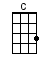 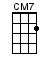 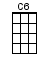 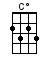 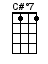 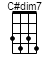 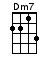 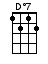 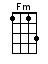 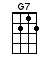 INTRO:  / 1 2 3 4 /[C] You’ll see the [C6] sun come shining [Dm7] through for [G7] you[C] Smile, though your heart is aching[Cmaj7] Smile, even though it’s breaking[C6] When there are [Cdim] clouds in the [Dm7] sky you’ll get [C#dim7] byIf you [Dm7] smile, through your fear and sorrow[Fm] Smile, and maybe tomorrow[C] You’ll see the [C6] sun come shining [Dm7] through for [Ddim7] you[C] Light up your face with gladness[Cmaj7] Hide ev’ry trace of sadness[C6] Although a [Cdim] tear may be [Dm7] ever so [C#dim7] nearThat’s the [Dm7] time you must keep on trying[Fm] Smile, what’s the use of crying[C] You’ll find that [C6] life is still worth-[Dm7]whileIf [Ddim7] you’ll just [C] smile / [C] / [Cmaj7] / [Cmaj7] /[C6] / [Cdim] / [Dm7] / [C#dim7]That’s the [Dm7] time you must keep on trying[Fm] Smile, what’s the use of crying[C] You’ll find that [C6] life is still worth-[Dm7]whileIf [Ddim7]↓ you’ll just [C]↓ smilewww.bytownukulele.ca